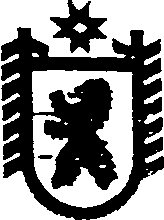 Республика КарелияКОНТРОЛЬНО-СЧЕТНЫЙ КОМИТЕТ СЕГЕЖСКОГО МУНИЦИПАЛЬНОГО РАЙОНАПОСТАНОВЛЕНИЕот 05 декабря 2016 года   № 82СегежаОб утверждении перечня требований к отдельным видам товаров, работ, услуг (в том числе предельные цены товаров, работ, услуг), закупаемым для обеспечения муниципальных нужд Контрольно-счетного комитета Сегежского муниципального районаВ соответствии с частью 5 статьи 19 Федерального закона от 05.04.2013 № 44-ФЗ                 «О контрактной системе в сфере закупок товаров, работ, услуг для обеспечения государственных и муниципальных нужд», руководствуясь постановлением администрации Сегежского муниципального района от  31.03.2016   №  261  «Об утверждении Требований к порядку разработки и принятия муниципальных правовых актов администрации Сегежского муниципального района о нормировании в сфере закупок для обеспечения нужд муниципального образования «Сегежский муниципальный район», содержанию указанных актов и обеспечению их исполнения», постановлением администрации Сегежского муниципального района от 28.06.2016 № 564 «Об утверждении правил определения требований к  отдельным видам товаров, работ, услуг (в том числе предельные цены товаров, работ, услуг), закупаемым для обеспечения муниципальных нужд органов местного самоуправления Сегежского муниципального района и подведомственных им казенных и бюджетных учреждений» Контрольно-счетный комитет Сегежского муниципального района  п о с т а н о в л я е т:   Утвердить прилагаемый перечень требований к отдельным видам товаров, работ, услуг, в отношении которых определяются требования к их потребительским свойствам (в том числе качеству) и иным характеристикам ( в том числе предельные цены товаров, работ, услуг), (далее – Перечень).Председателю Контрольно-счетного комитета Сегежского муниципального района (Т.И. Рудковской) разместить Перечень в единой информационной системе в сфере закупок в течение 7 дней со дня их утверждения. 3. Отделу информационных технологий администрации Сегежского муниципального района (Т.А.Слиж) обнародовать настоящее постановление  путем размещения официального текста настоящего постановления в  информационно-телекоммуникационной сети «Интернет» на официальном сайте администрации Сегежского муниципального района  http://home.onego.ru/~segadmin.  4. Контроль за выполнением настоящего постановления оставляю за собой.Председатель Контрольно-счетного комитетаСегежского муниципального района                                                                  Т.И. Рудковская   Разослать: в дело. УТВЕРЖДЕН  Постановлением Контрольно-счетногокомитета Сегежского муниципальногорайонаот 05 декабря 2016 г. № 82ПЕРЕЧЕНЬ ТРЕБОВАНИЙОТДЕЛЬНЫХ ВИДОВ ТОВАРОВ, РАБОТ, УСЛУГ, В ОТНОШЕНИИ КОТОРЫХ ОПРЕДЕЛЯЮТСЯ ТРЕБОВАНИЯ К ИХ ПОТРЕБИТЕЛЬСКИМ СВОЙСТВАМ (В ТОМ ЧИСЛЕ КАЧЕСТВУ) И ИНЫМ ХАРАКТЕРИСТИКАМ (В ТОМ ЧИСЛЕ ПРЕДЕЛЬНЫЕ ЦЕНЫ ТОВАРОВ, РАБОТ, УСЛУГ)№ п/п Код по ОКПД 2Наименование товара, работы, услуги Требования к потребительским свойствам (в том числе качеству) и иным характеристикам (в том числе предельные цены) отдельных видов товаров, работ, услуг Требования к потребительским свойствам (в том числе качеству) и иным характеристикам (в том числе предельные цены) отдельных видов товаров, работ, услуг Требования к потребительским свойствам (в том числе качеству) и иным характеристикам (в том числе предельные цены) отдельных видов товаров, работ, услуг Требования к потребительским свойствам (в том числе качеству) и иным характеристикам (в том числе предельные цены) отдельных видов товаров, работ, услуг Требования к потребительским свойствам (в том числе качеству) и иным характеристикам (в том числе предельные цены) отдельных видов товаров, работ, услуг Наименование товара, работы, услуги Характеристика Единица измерения Единица измерения Значение характеристики 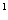 Значение характеристики Наименование товара, работы, услуги код по ОКЕИ наименование Должности  Контрольно-счетного комитета Сегежского муниципального района (далее – Контрольно-счетный комитет) Должности  Контрольно-счетного комитета Сегежского муниципального района (далее – Контрольно-счетный комитет) Наименование товара, работы, услуги код по ОКЕИ наименование Должности муниципальной службы  категории «руководители»Иные муниципальные служащие, сотрудники Контрольно-счетного комитетаНаименование товара, работы, услуги код по ОКЕИ наименование Председатель и заместитель председателя Контрольно-счетного комитетаИные муниципальные служащие, сотрудники Контрольно-счетного комитета1 2 3 4 5 6 7 8 126.20.11Компьютеры портативные массой не более , такие как ноутбуки, планшетные компьютеры, карманные компьютеры, в том числе совмещающие функции мобильного телефонного аппарата, электронные записные книжки и аналогичная компьютерная техника1.1НоутбукиРазмер и тип экрана  039дюйм Не более 17 Не более 17 НоутбукиВес  166кг Не более 10 Не более 10 НоутбукиТип процессора Многоядерный Многоядерный НоутбукиЧастота процессора  ГГцНе менее 1,5 Не менее 1,5 НоутбукиРазмер оперативной памяти ГБ Не менее 4Не менее 4НоутбукиОбъем накопителя  ГбНе менее 500  Не менее 500  НоутбукиТип жесткого диска  HDD/SSDHDD/SSDНоутбукиОптический привод  Наличие DVD-RWНаличие DVD-RW НоутбукиНаличие модулей Wi-Fi, Bluetooth, поддержки 3G (UMTS)НоутбукиТип видеоадаптера ИнтегрированныйИнтегрированныйНоутбукиВремя работы час Автономное время работы не менее 5Автономное время работы не менее 5НоутбукиОперационная система  Windows не ниже версии 7Professional (рус.) Windows не ниже версии 7Professional (рус.)НоутбукиПредустановленное программное обеспечение Операционная системаОперационная системаНоутбукиПроводная сетьНаличиеНаличиеНоутбукиАудиоВстроенноеВстроенноеНоутбукиПредельная цена 50 00050 000 226.20.15Машины вычислительные электронные цифровые прочие, содержащие или не содержащие в одном корпусе одно или два из следующих устройств для автоматической обработки данных: запоминающие устройства, устройства ввода, устройства вывода2.1Компьютеры персональные настольные, рабочие станции выводаТип (моноблок/ системный блок и монитор)Моноблок/системный блок и мониторМоноблок/системный блок и мониторКомпьютеры персональные настольные, рабочие станции выводаРазмер экрана/ монитора039 дюйм Не более 25 Не более 25Компьютеры персональные настольные, рабочие станции выводаТип процессора Многоядерный Многоядерный Компьютеры персональные настольные, рабочие станции выводаЧастота процессора  ГГцНе более 3 Не более 3 Компьютеры персональные настольные, рабочие станции выводаРазмер оперативной памяти  ГбНе менее 4 Не менее  4Компьютеры персональные настольные, рабочие станции выводаОбъем накопителя Гб Не более 500  Не более 500Компьютеры персональные настольные, рабочие станции выводаТип жесткого диска HDD HDDКомпьютеры персональные настольные, рабочие станции выводаОптический привод Наличие DVD-RW Наличие DVD-RW Компьютеры персональные настольные, рабочие станции выводаТип видеоадаптера Интегрированный ИнтегрированныйКомпьютеры персональные настольные, рабочие станции выводаОперационная система Windows не ниже версии 7Professional (рус.)Windows не ниже версии 7Professional (рус.) Компьютеры персональные настольные, рабочие станции выводаПредустановленное программное обеспечение Операционная системаОперационная система Компьютеры персональные настольные, рабочие станции выводаПроводная сетьНаличиеНаличиеКомпьютеры персональные настольные, рабочие станции выводаАудиоВстроенноеВстроенноеКомпьютеры персональные настольные, рабочие станции выводаПредельная цена  383рубль Моноблок - 60 000/ Системный блок и монитор - не более 40 000Моноблок - 60 000/ Системный блок и монитор - не более 40 000 326.20.16Устройства ввода или вывода, содержащие или не содержащие в одном корпусе запоминающие устройства3.1ПринтерыМетод печати (струйный/ лазерный )ЛазерныйЛазерный3.1ПринтерыЦветность (цветной/ черно- белый)Черно-белыйЧерно-белый3.1ПринтерыМаксимальный формат A4A43.1ПринтерыСкорость печати/ сканирования Стр/мин Не более 18Не более 183.1ПринтерыДвухсторонняя печатьАвтоматическая / с ручной подачей бумаги (поддержка драйверов)Автоматическая / с ручной подачей бумаги (поддержка драйверов) 3.1ПринтерыПредельная цена  383рубль 8 0008 0003.2СканерыМетод печати (струйный/ лазерный - для принтера/ многофунк- ционального устройства)3.2СканерыРазрешение сканирования (для сканера/  многофунк- ционального устройства)dpi 1200 (оптическое)1200 (оптическое)3.2СканерыМаксимальный формат A4A43.2СканерыСкорость печати/ сканирования Стр/мин Не менее 5 Не менее 5 3.2СканерыПредельная цена  383рубль 7 0007 0003.3Многофункциональные устройстваМетод печати (струйный/ лазерный - для принтера/ многофункционального устройства)ЛазерныйЛазерный3.3Многофункциональные устройстваРазрешение сканирования (для сканера/  многофунк- ционального устройства)dpi 1200(оптическое)1200(оптическое)3.3Многофункциональные устройстваЦветность (цветной/ черно- белый)Черно-белый Черно-белый3.3Многофункциональные устройстваМаксимальный формат A4A43.3Многофункциональные устройстваСкорость печати/ сканирования Стр/мин Не менее 20 – печати / не менее 5 - сканированияНе менее 20 – печати / не менее 5 - сканирования3.3Многофункциональные устройстваДвухсторонняя печатьАвтоматическая / с ручной подачей бумаги (поддержка драйверов) Автоматическая / с ручной подачей бумаги (поддержка драйверов) 3.3Многофункциональные устройстваПредельная цена  383рубль 2500025000426.30.11Аппаратура коммуникационная передающая с приемными устройствами4.1Телефоны мобильныеТип устройства (телефон)ТелефонТелефоны мобильныеПоддерживаемые стандарты GSM 900/1800/1900, UMTS, LTEТелефоны мобильныеВремя работы 356 час В активном режиме разговора 30Телефоны мобильныеМетод управления (сенсорный/ кнопочный)Сенсорный/
кнопочныйТелефоны мобильныеКоличество SIM-карт 796 шт  1Телефоны мобильныеСтоимость годового владения оборудованием (включая договоры технической поддержки, обслуживания, сервисные договоры) из расчета на одного абонента (одну единицу трафика) в течение всего срока службы 383рубль 12 0003 600 Телефоны мобильныеПредельная цена383 рубль 3 0001 0005.31.01.11.150Мебель для сидения, преимущественно с металлическим каркасом5.1Стулья/КреслаМатериал (металл)Металл Стулья/КреслаОбивочные материалы предельное значение- кожа натуральная; возможные значения: искусственная кожа, мебельный (искусственный) мех, искусственная замша (микрофибра), ткань, нетканые материалы предельное значение- искусственная кожа; возможные значения: мебельный (искусственный) мех, искусственная замша (микрофибра), ткань, нетканые материалы 6.31.01.12.160Мебель для сидения, преимущественно с деревянным каркасом6.1Стулья/КреслаМатериал (вид древесины)предельное значение - массив древесины "ценных" пород (твердолиственных и тропических); возможные значения: древесина хвойных и мягколиственных пород: береза, лиственница, сосна, ель предельное значение - древесина хвойных и мягколиственных пород: береза, лиственница, сосна, ель Стулья/КреслаОбивочные материалы предельное значение-кожа натуральная; возможные значения: искусственная кожа; мебельный (искусственный) мех, искусственная замша (микрофибра), ткань, нетканые материалы предельное значение- искусственная кожа; возможные значения: мебельный (искусственный) мех, искусственная замша (микрофибра), ткань, нетканые материалы 7.31.01.11Мебель металлическая для офисов, административных помещений, учебных заведений, учреждений культуры и т.п.Материал (металл)металл 8.31.01.12Мебель деревянная для офисов, административных помещений, учебных заведений, учреждений культуры и т.п.Материал (вид древесины)предельное значение - массив древесины "ценных" пород (твердолиственных и тропических); возможные значения: древесина хвойных и мягколиственных пород 